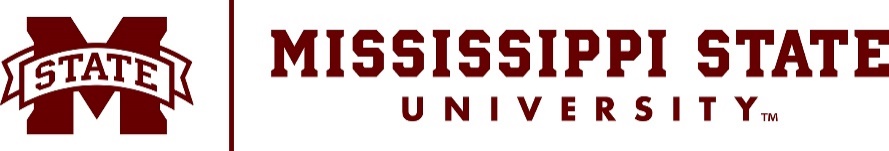 INVITATION FOR BIDS
OFFICE OF PROCUREMENT & CONTRACTSINSTRUCTIONS FOR BIDDERS
Sealed bids will be received in the Office of Procurement & Contracts, Mississippi State University, for the purchase of the items listed herein.  
All bids must be received in the Office of Procurement & Contracts on or before the bid opening time and date listed herein. Delivery of bids must be during normal working hours, 8:00 a.m. to 5:00 p.m. CST, except on weekends and holidays when no delivery is possible.  
Bidders shall submit their bids either electronically or in a sealed envelope. To submit electronically, follow the instructions below.  Bids CANNOT be emailed. Sealed bids should include the bid number on the face of the envelope as well as the bidders’ name and address.   Bids should be sent to: 245 Barr Avenue, 610 McArthur Hall, Mississippi State, MS  39762.At this time we only accept non-ITS bids electronically.  For electronic submission of bids, go to: portal.magic.ms.gov. 
and use the RFX number on the next page as your reference number. All questions regarding this bid should be directed to the Office of Procurement & Contracts at 662-325-2550.TERMS AND CONDITIONS
All bids should be bid “FOB Destination” 
Bidders must comply with all rules, regulations, and statutes relating to purchasing in the State of Mississippi, in addition to the requirements on this form. General Bid Terms and Conditions can be found here: https://www.procurement.msstate.edu/procurement/bids/Bid_General_Terms_May_2019_V2.pdf
Any contract resulting from this Invitation for Bid shall be in substantial compliance with Mississippi State University’s Standard Contract Addendum: https://www.procurement.msstate.edu/contracts/standardaddendum.pdfBid Number/RFX Number:  22-128/RFX# 3160005459
Opening Date:  October 18, 2022 @2:00 p.m.
Description:  Center Display Re-BidVendor Name:  ______________________________________________________
Vendor Address: _____________________________________________________
Telephone Number: __________________________________________________
Days the Offer is Firm: ________________________________________________
Authorized Signature: ________________________________________________	        Name: _____________________________________________________________	                       Title: ______________________________________________________________Estimated engine stand size of 70”x 48” and engine block size of  60” x 36”Award will be made per line item on individual low basis.ItemQuantityDescriptionUnit PriceTotal Price11Center Display Center display to be placed in the center of the lab to showcase engine components. This case needs to have multiple levels with individual lights to highlight and display engine components. Interfacing software needs to be integrated with the display that allows users to highlight items in the display and give a description of the parts within the display. This interface needs to have a user-friendly tablet style interface.Display needs to have signage that showcases the PACCAR company image/brand. This image a branding needs to be back lit. Approximately, 3’ tall around the display.Estimated display size – 12’ x 4’x 8’.The glass for the display case is to be 5’ tall all around and allow access to interchange out parts. Quote needs to include installing of all above items. 21Room Lighting EnhancementLED Lighting fixtures that are black hexagon shaped acoustic panelingEstimated 42” diameter panels retrofitting with LED lights around perimeter paneling for backlightingPaneling and lighting will need custom framing attached the ceiling to support this equipment. This frame needs to be black to match the color of the acoustic paneling.Room size is 42’x 36’.Quote needs to include installing of all above items. 31Product StandsDesign and installation of two stands that will support an PACCAR engine and engine block.Stands need to be metal and include PACCAR images and branding around the stand of the engine. TOTAL